 Note Sheet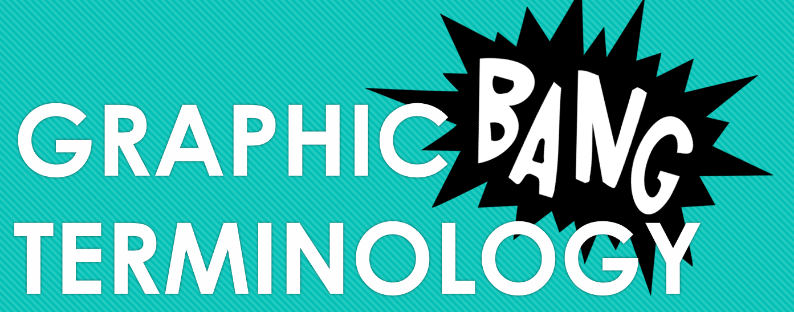 Name:Class/#:General terms (2):Panel and related terms (4):
Speech and symbols (4):Graphic Weight (1):Placement inside panels (3):Transitions (6):Intro Questions______________________________________________________________________________________________________________________________________________________________________________________________________________________________________________________________________________________________________________________________________________________________________________________________________________________________________________________________________________________________________________________________________________________